Mid-Coast Board of REALTORS®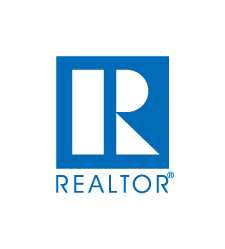 APPLICATION FOR AFFILIATE MEMBERSHIPI hereby apply for Affiliate Membership in the Mid-Coast Board of REALTORS®, enclosing payment in the amount of $      for my 2020 dues.  NOTE:  Amount is per individual NOT company.I understand that by providing my mailing address(es), email address(es), telephone number(s), and fax number(s), to the Mid-Coast Board of REALTORS®, I consent to receive communications sent from the Mid-Coast Board of REALTORS®, Maine Association of REALTORS®, and the NATIONAL ASSOCIATION OF REALTORS® via U.S. mail, email, telephone, or facsimile at those number(s)/ locations(s).I give permission for the Mid-Coast Board of REALTORS® to advertise my business credentials, email address, contact information and website on their website YES/NODo you consent to being included on an email list distributed to members upon request?   Yes    NoI hereby certify that the foregoing information furnished by me is true and correct, and I agree that failure to provide complete and accurate information as requested, or any misstatement of fact, shall be grounds for revocation of my membership if granted.  I further agree that, if accepted for membership in the Board, I shall pay the fees and dues as from time to time established.  NOTE:  Payments to the   Mid-Coast Board of REALTORS® are not deductible as charitable contributions.  Such payments may, however, be deductible as an ordinary and necessary business expense.  No refunds.By signing below I consent that the REALTOR® Associations (local, state, national) and their subsidiaries, if any (e.g., MLS, Foundation) may contact me at the specified address, telephone numbers, fax numbers, email address or other means of communication available.  This consent applies to changes in contact information that may be provided by me to the Association(s) in the future.  This consent recognizes that certain state and federal laws may place limits on communications that I am waiving to receive all communications as part of my membership.Dated: 	       				Signature:  	     					2020 Affiliate Dues Proration**:Jan - $211.00		Feb - $203.00		Mar - $195.00		Apr - $164.50May - $156.50		June - $148.50		July - $118.00		Aug - $110.00Sept - $102.00		Oct - $71.50		Nov - $63.50		Dec - $55.50Amount shown is prorated according to month joining if membership was NOT held in the past 12 months.  Includes $25 voluntary** MARPAC contribution that may be reduced from your total.Contributions are not deductible for federal income tax purposes.  Contributions to RPAC are voluntary and are used for political purposes.  The amounts indicated are merely guidelines and you may contribute more or less than the suggested amounts.  The National Association of REALTORS® and its state and local associations will not favor or disadvantage any member because of the amount contributed or a decision not to contribute.  You may refuse to contribute without reprisal.  70% of each contribution is used by the Maine Association of REALTORS® PAC to support state and local political candidates; 30% is sent to National RPAC to support federal candidates and is charged against your limits under 52 U.S.C. 30116.  After reaching its NAR RPAC goal, MAR may retain your entire contribution for use in supporting state and local candidates.Please e-mail completed application to JenJohansonAE@gmail.com or to Mid-Coast Board of REALTORS®, PO Box 482, Camden, ME  04843.Name on Card					Billing Address	Card No.						Exp. Date          Sec. CodePersonal Information:   Personal Information:   Personal Information:   Personal Information:   Personal Information:   Personal Information:   Personal Information:   Personal Information:   Personal Information:   Personal Information:   Personal Information:   Personal Information:   Personal Information:   Personal Information:   Personal Information:   Personal Information:   Personal Information:   Personal Information:   Personal Information:   First NameFirst NameMiddle NameMiddle NameMiddle NameMiddle NameLast NameLast NameSuffix  Jr,  III,  Sr,  Etc.Suffix  Jr,  III,  Sr,  Etc.Suffix  Jr,  III,  Sr,  Etc.Suffix  Jr,  III,  Sr,  Etc.Suffix  Jr,  III,  Sr,  Etc.Suffix  Jr,  III,  Sr,  Etc.Nickname (DBA):Nickname (DBA):Nickname (DBA):Nickname (DBA):Nickname (DBA):Nickname (DBA):Home Address:Home Address:Home Address:Home Address:Home Address:City: State:   Zip:   Zip:   Zip:Home Phone:Home Phone:Home Phone:Cell Phone:Cell Phone:Cell Phone:Cell Phone:Cell Phone:Personal Fax:Personal Fax:Personal Fax:E-mail Address:E-mail Address:E-mail Address:E-mail Address:Real Estate License#Real Estate License#Real Estate License#Real Estate License#Real Estate License#Real Estate License#Licensed/Certified Appraiser:   Yes    NoLicensed/Certified Appraiser:   Yes    NoLicensed/Certified Appraiser:   Yes    NoLicensed/Certified Appraiser:   Yes    NoLicensed/Certified Appraiser:   Yes    NoLicensed/Certified Appraiser:   Yes    NoLicensed/Certified Appraiser:   Yes    NoLicensed/Certified Appraiser:   Yes    NoLicensed/Certified Appraiser:   Yes    NoAppraisal License #    Appraisal License #    Appraisal License #    Company Information:  Company Information:  Company Information:  Company Information:  Office Name:Office Address:Office Phone:Fax:Preferred Mailing/Contact Information:  Preferred Mailing/Contact Information:  Preferred Phone:   Home  Office  Cell Preferred Mailing:  :   Home    Office   